Tööde albumRestaureerimisprotokollKristin KaskemaTeostaja nimiÜliõpilaneAmetinimetusKõrgem Kunstikool PallasTööde läbiviimise koht (asutus/osakond)Kurmo Konsa PhDJuhendaja /ametinimetus/asutus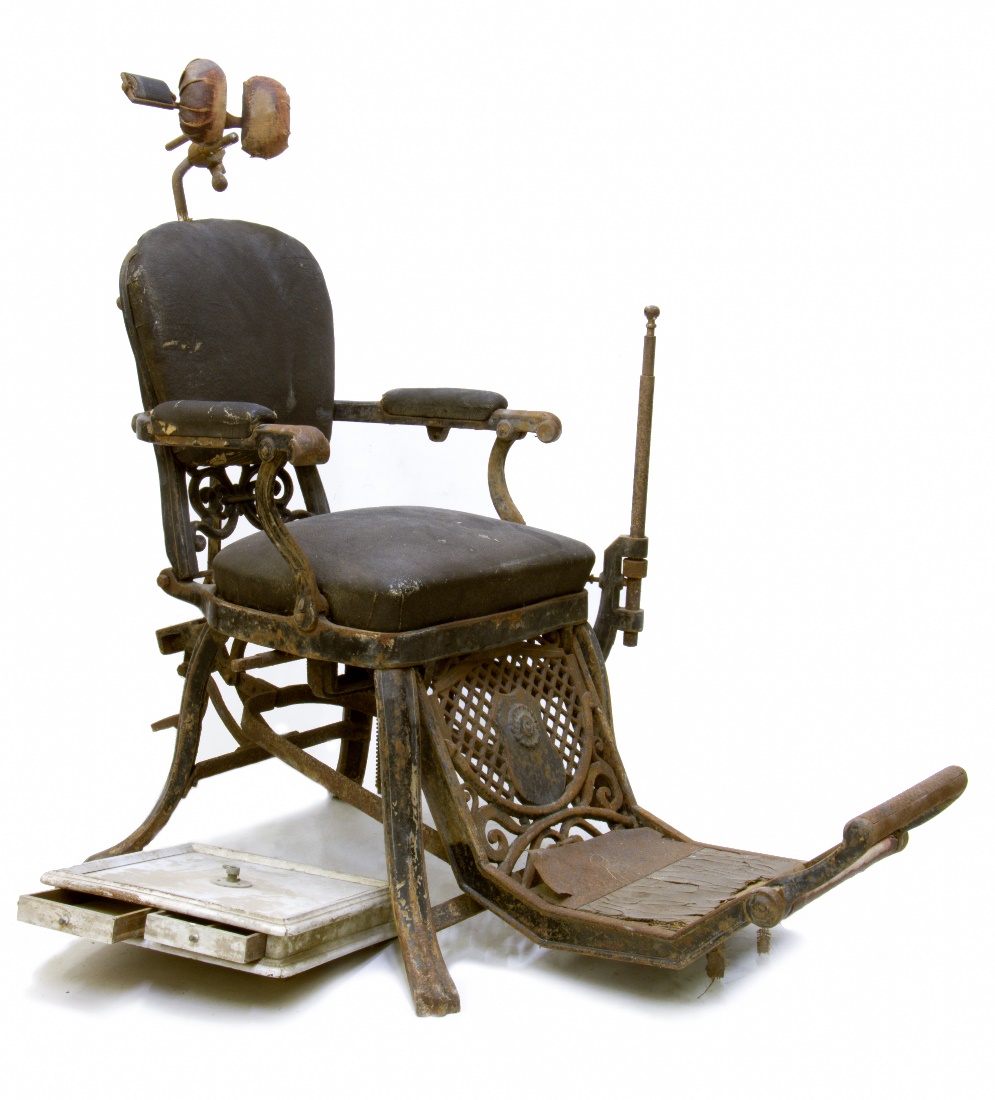 Foto 1. Hambaarstitool tarvikute kastiga. Foto Kristin KaskemaObjekti andmedKonserveerimistööde ülesanne/eesmärkObjekti iseloomustus Objekti seisund enne konserveerimist Konserveerimistööde kava Konserveerimistööde kirjeldus Illustratiivne materjal (fotod, skeemid jne)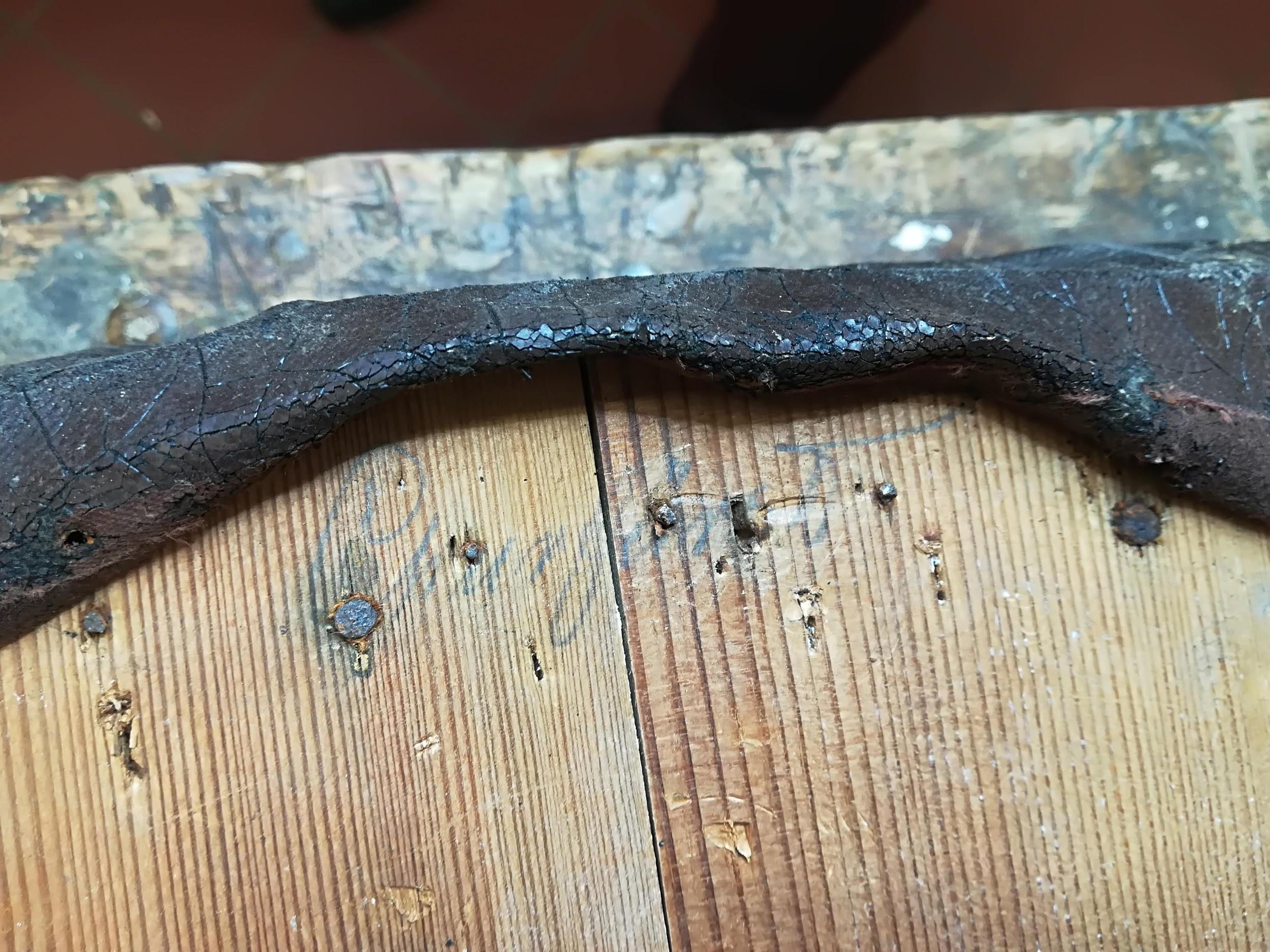 Foto 4. Oletatav “Churfürsten”. Foto Kristin Kaskema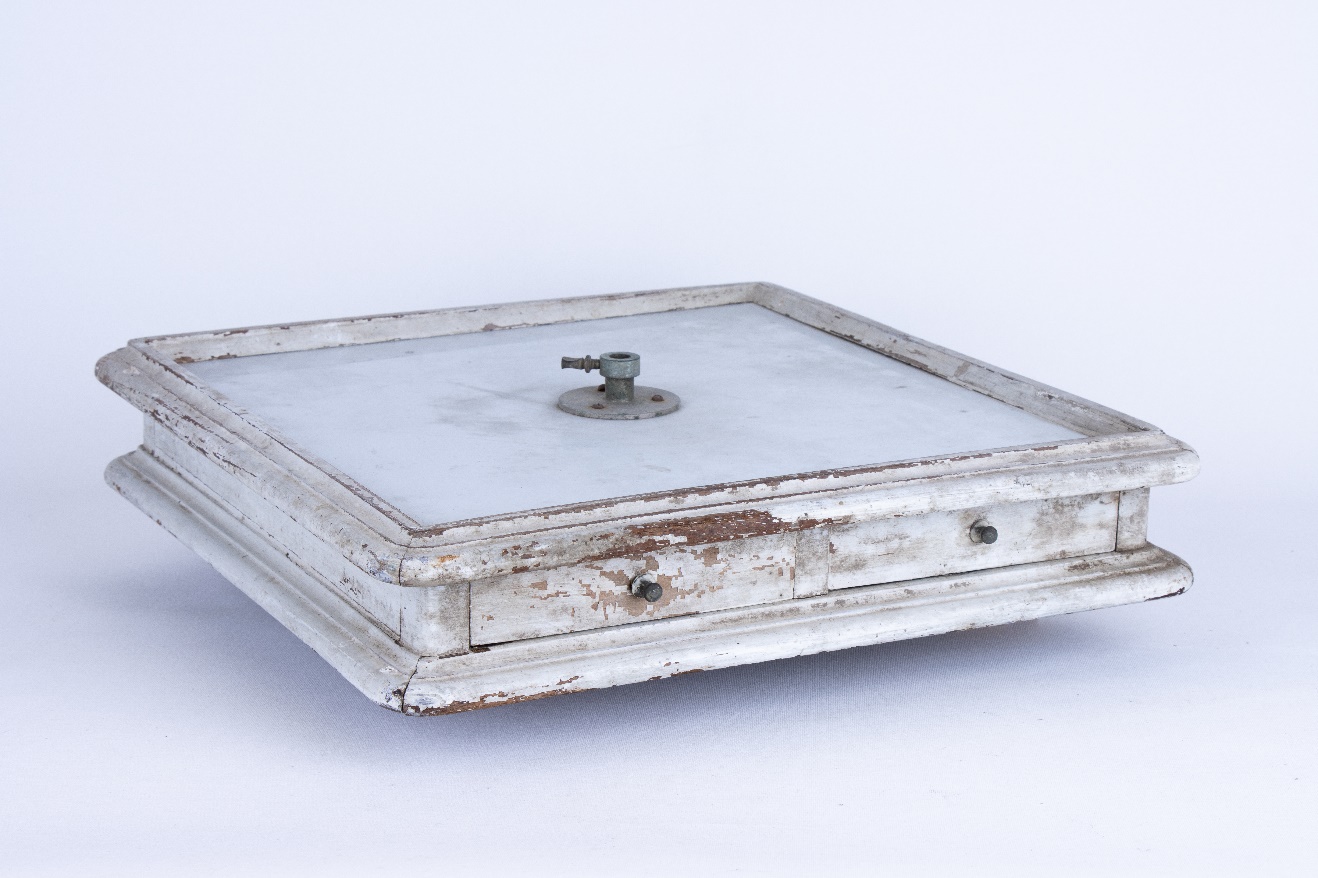 Foto 5. Tarvikute karp. Foto Kristin Kaskema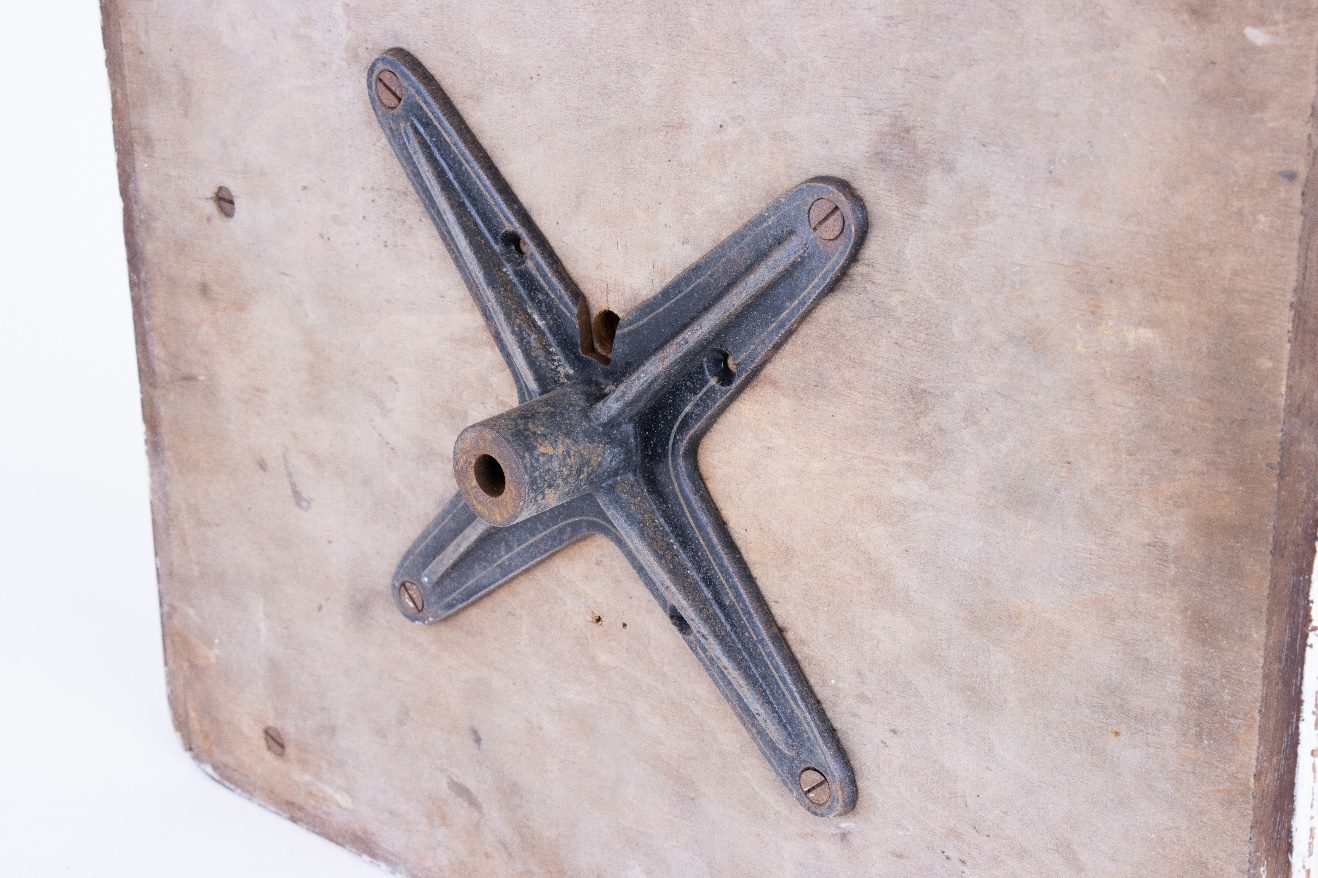 Foto 6. Tarvikute karp alt. Foto Kristin Kaskema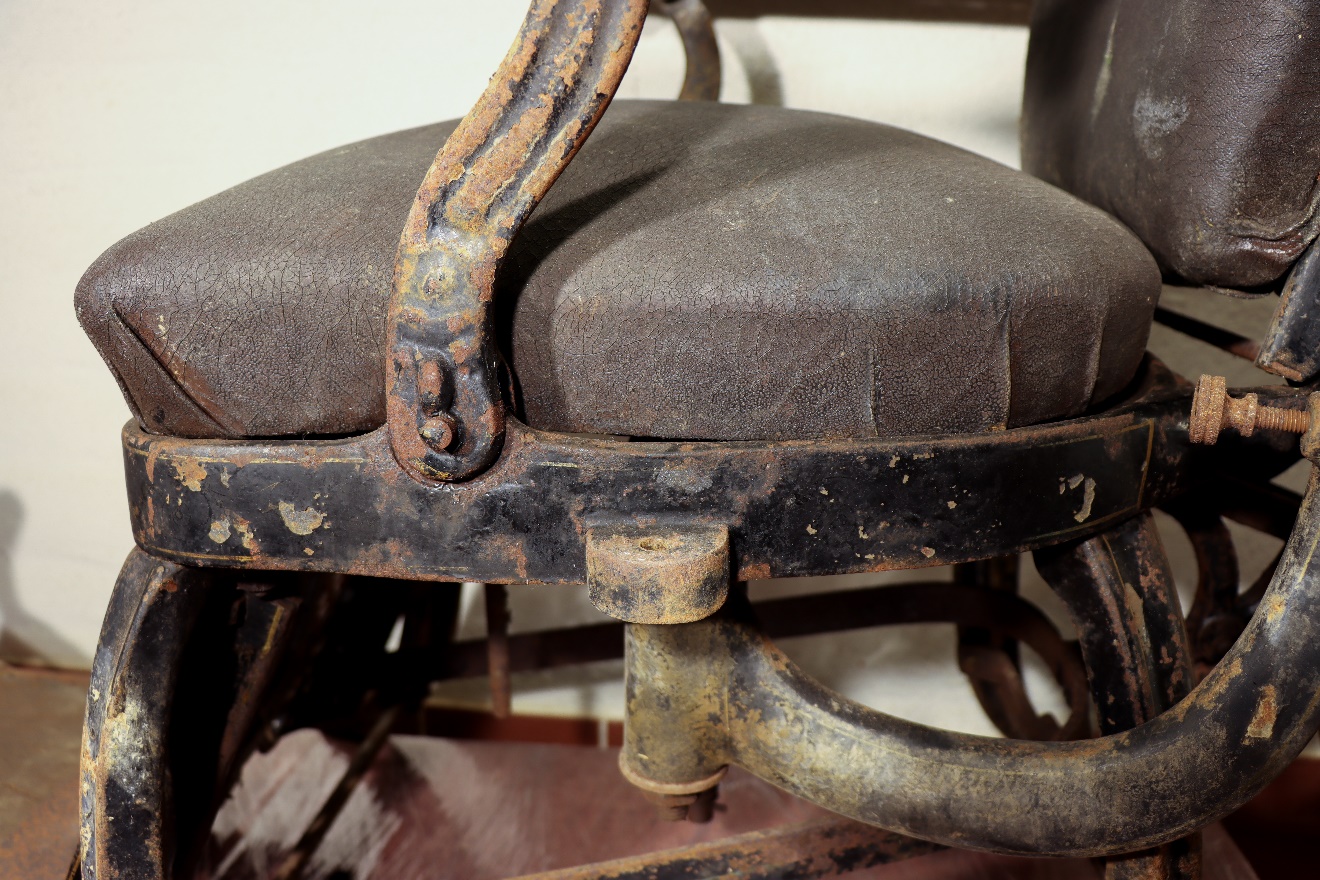 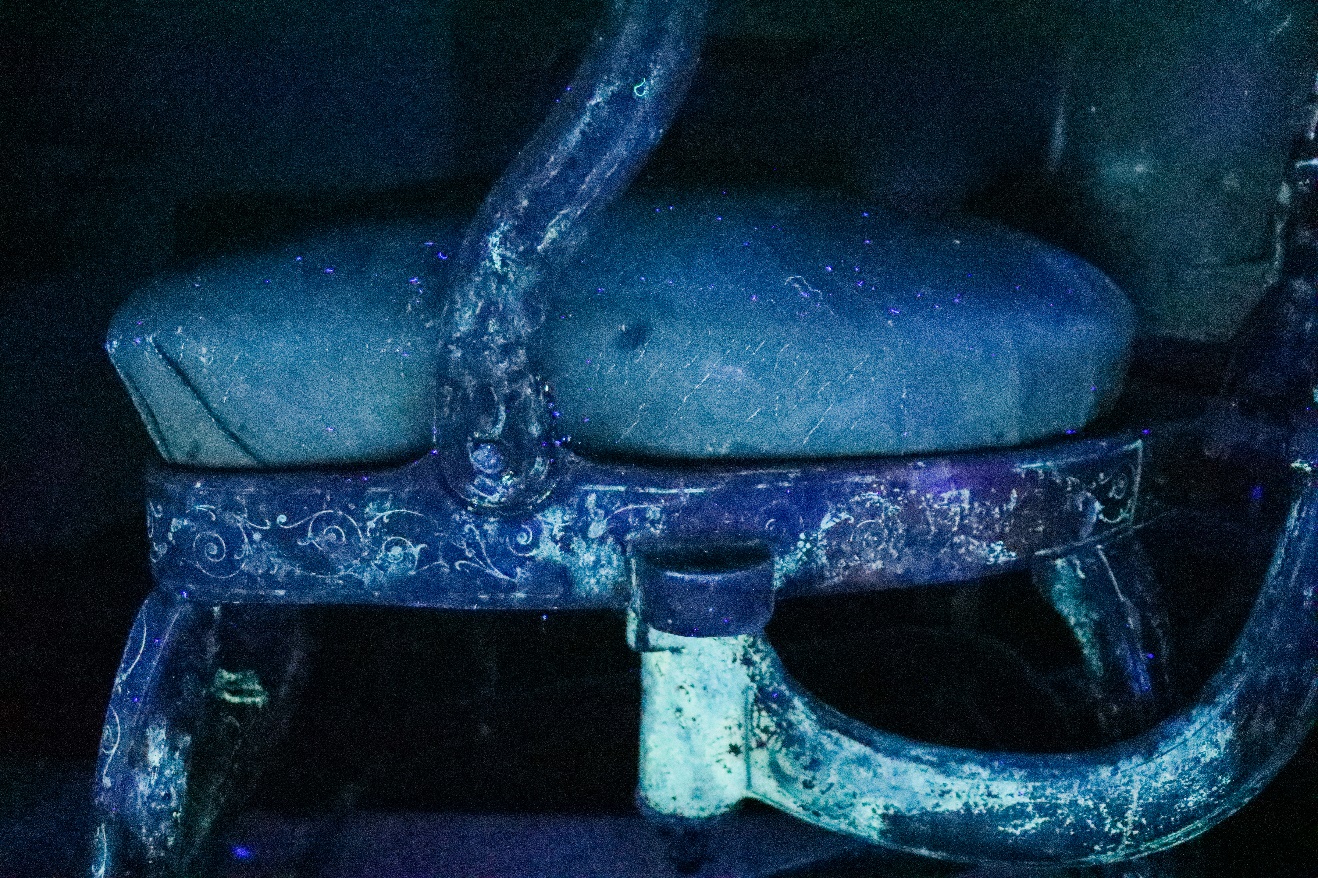 Foto 7. Ilma ja koos UV-valgusega. Foto Kristin Kaskema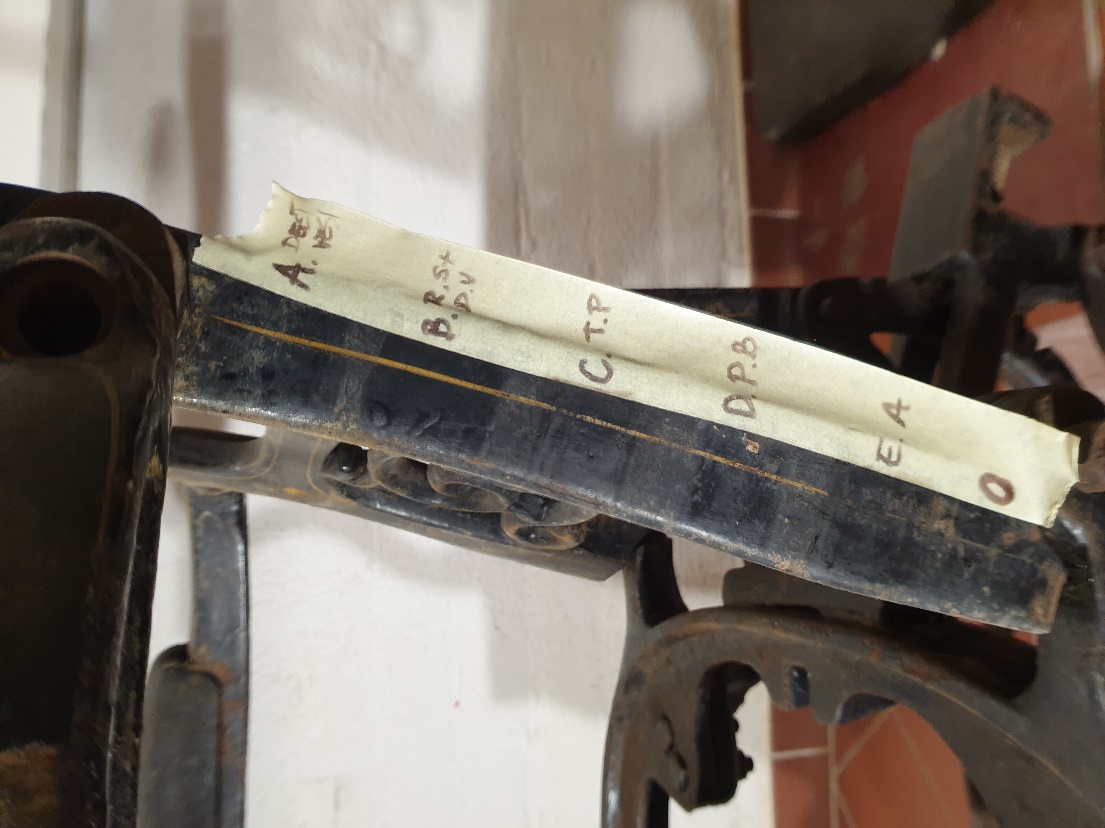 Foto 8. Puhastusvahendite katsetus. Foto Kristin Kaskema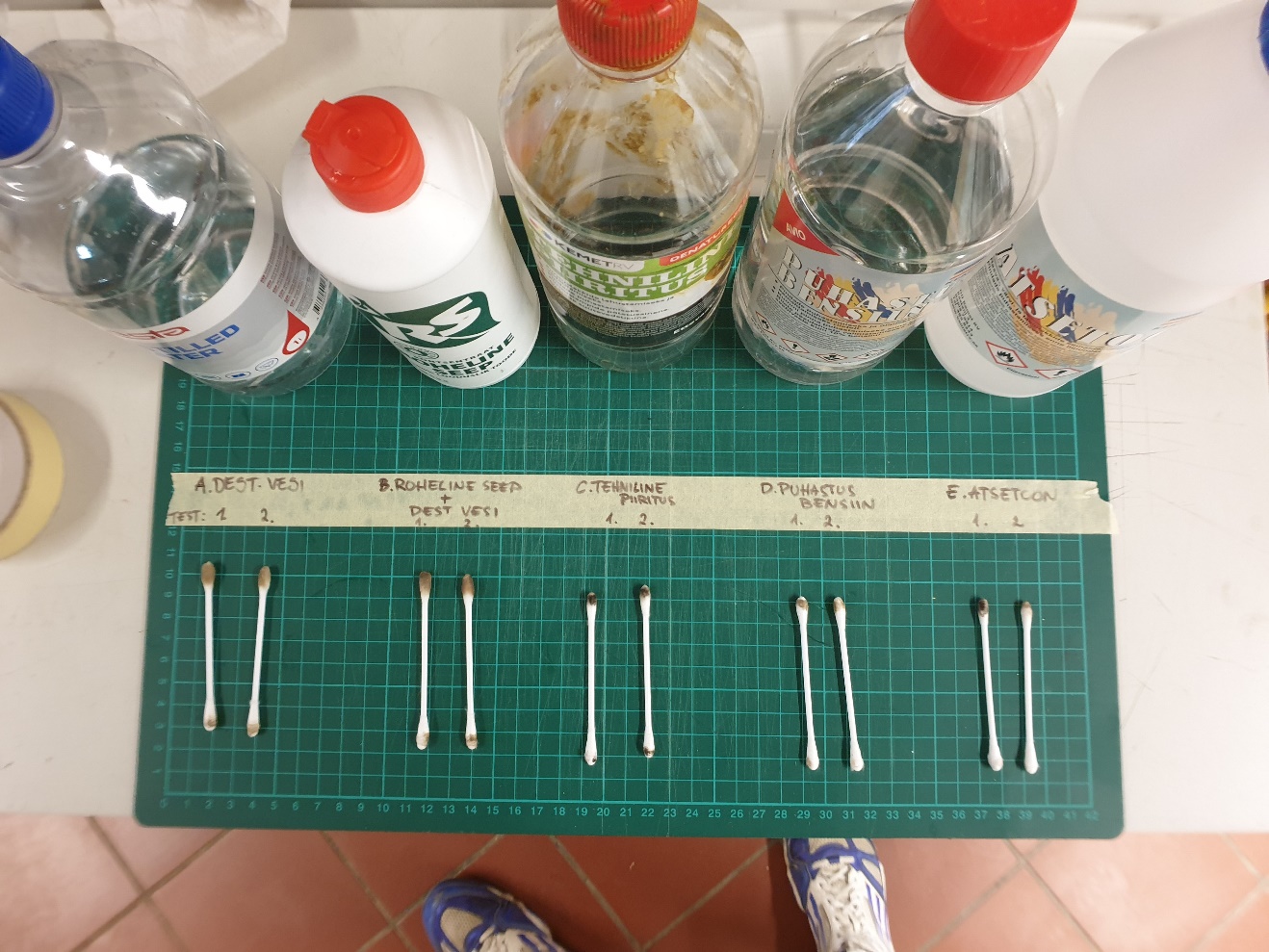 Foto 9. Puhastusvahendite katsetus vatitikkudega. Foto Kristin Kaskema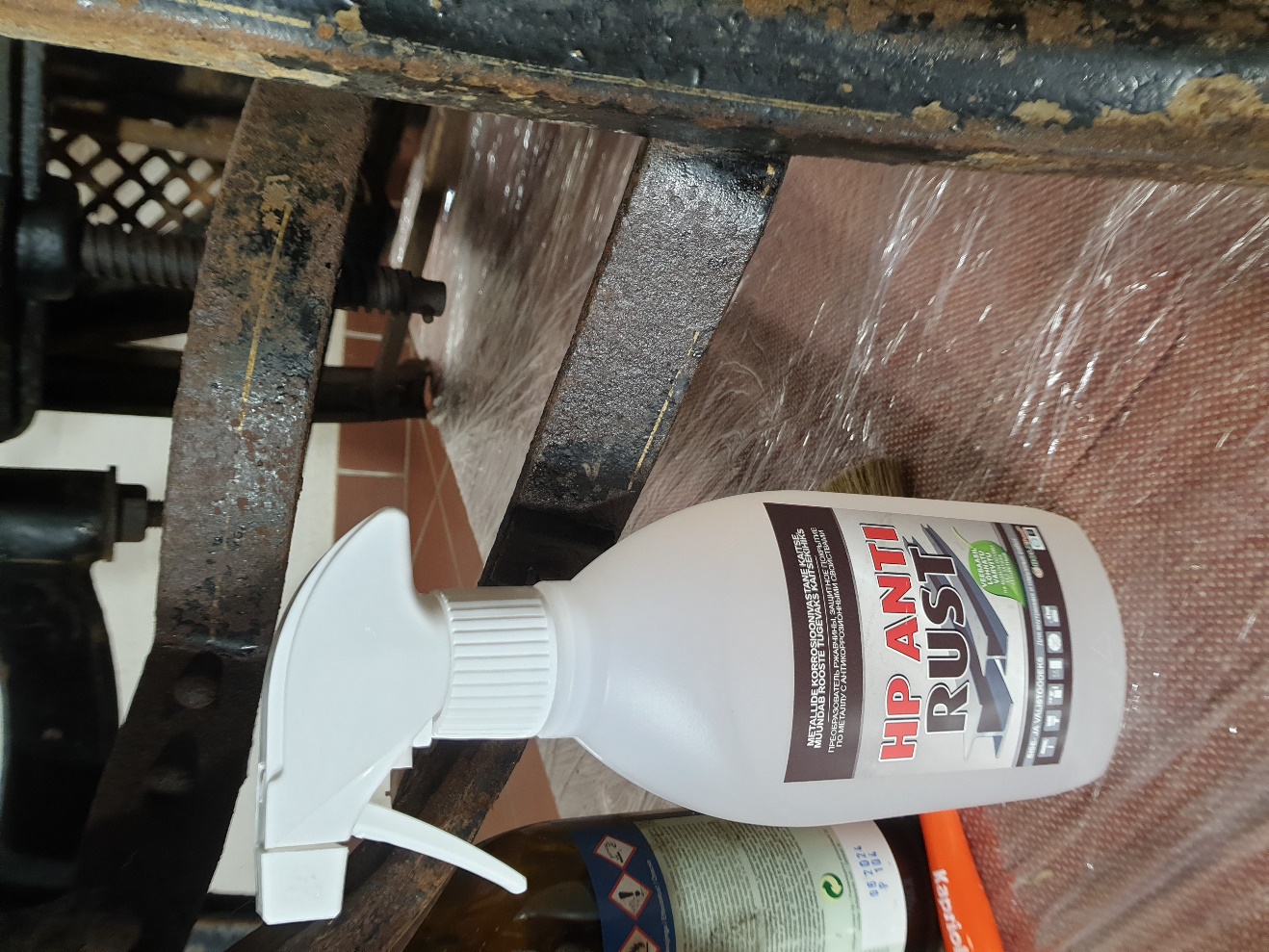 Foto10. HP Antirust kasutus. Foto Kristin Kaskema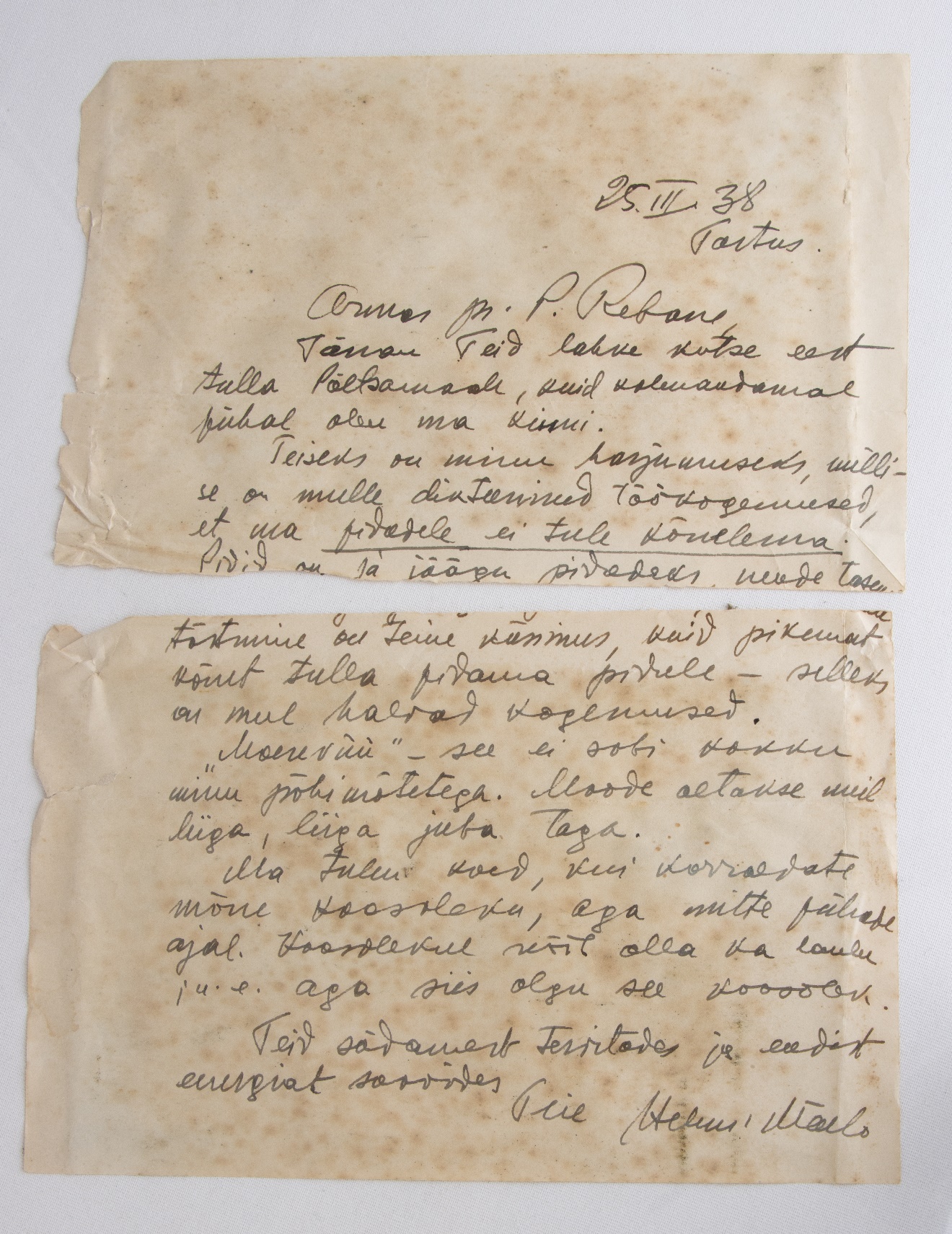 Foto 11. Karbist leitud Helmi Mäelo kiri. Foto Kristin Kaskema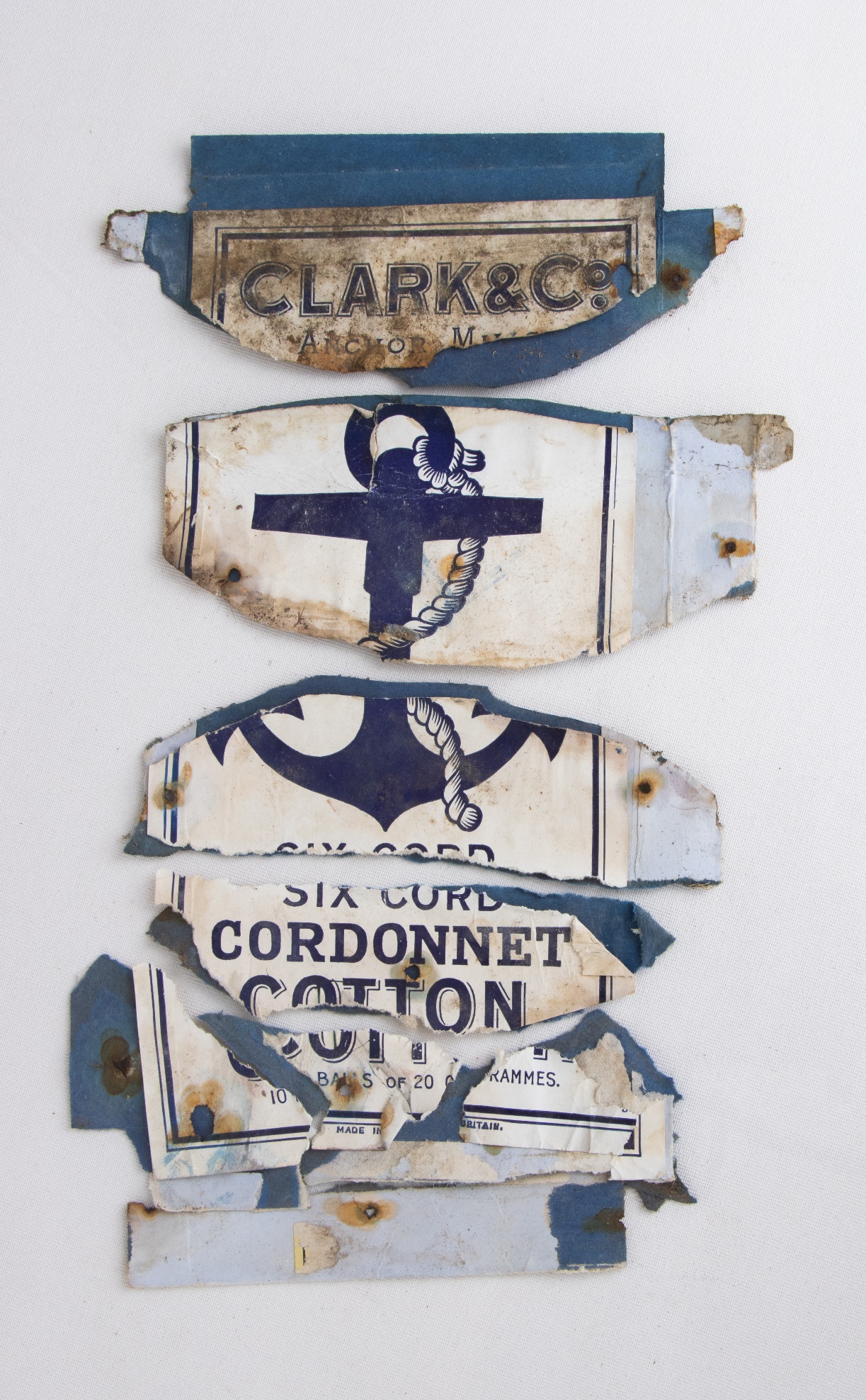 Foto 12. Jaltoe alt väja tulnud mulineekarbijäänused. Foto Kristin KaskemaTeostatud tööde tulemus Teostatud on vajalikud konserveerimistööd ning tool on siseruumides näitamiseks valmis. Tool puhastati, tehti parandustööd. Viimistlus kinnitati.Säilitus- ja hooldusjuhendTooli säilitada puhtas ja tolmuvabas ruumis, mille temperatuur jääb vahemikku +5...+24 C ja suhteline õhuniiskus on 40-60%. Tuleb hoiduda niiskustingimuste järsust muutusest, kuna puit vajab kohanemiseks aega. Hooldamisel ei ole soovitatav kasutada vett (niisket lappi), vaid spetsiaalseid mööblihooldusvahendeid.Kuupäev xx.xx.2021Allkiri NimetusHambaarstitoolAutorJames Snell?Dateering19.saja I pool MaterjalDermatiin, merihein, puuvillane kangas, metallTehnikaValumetallMõõtmed 1230(570)x1360x720OmanikKarel LimbergTähisPuudubEseme konserveerimine ja ajaloolise väärtuse säilitamineEseme konserveerimine ja ajaloolise väärtuse säilitamineTööde teostamise aeg16.02.2021 – xx.xx.2021 Kirjeldus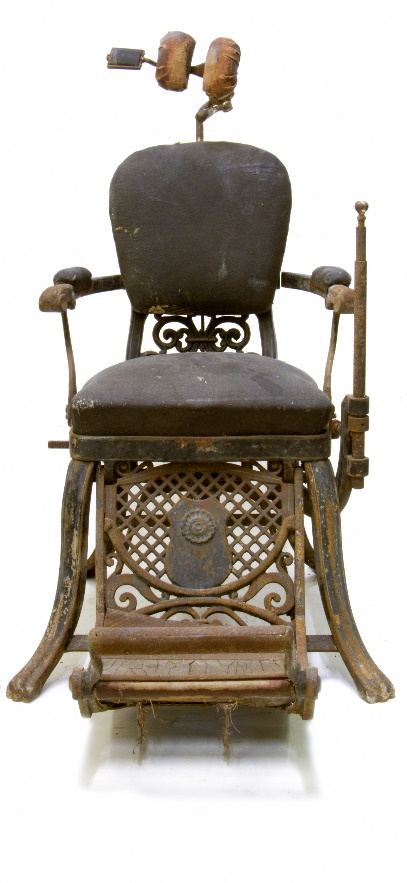 Foto 2. Tool eest. Foto Kristin KaskemaToolil on malmist 19. saj. kordusstiili mõjutustega elementidest konstruktsioon, mida katab must email. Pinda ilmestab valge või hõbedaga joongraafika.Metall ise erinevate kaunistuselementidega eest istme ja seljatoe alt. Polster käetugedel, peatugedel, istmel ja seljatoel on kaetud dermatiiniga. Seljatoe taga on dermatiin tumepunast värvi, kuid ees on värv tõmbunud mustaks(Foto 3.). Peatugede dermatiin on kulunud, kuid kergelt punakas(Foto 1.). Jalatoel on peale metalli linoleum. (Foto 1)Oletatavalt käib tooli juurde varda otsa puidust tarvikute karp(Foto 1). Legend: Samasugune tool leidub Ühes Londoni muuseumis viitega disainerile nimega James Snell, kes olevat selle disaini ja mehaanika peale tulnud juba aastal 1832. Autori v töökoja märgistus, signatuurPuudubMuud pealdised, märgid, tekstidArvatavasti “Churfüsten” (Foto 4)Andmed varasemate konserveerimis-restaureerimistööde teostamise kohtaPuudubKirjandus- ja arhiiviallikadhttps://wellcomecollection.org/works/kmtb6bxnSeisundi kirjeldus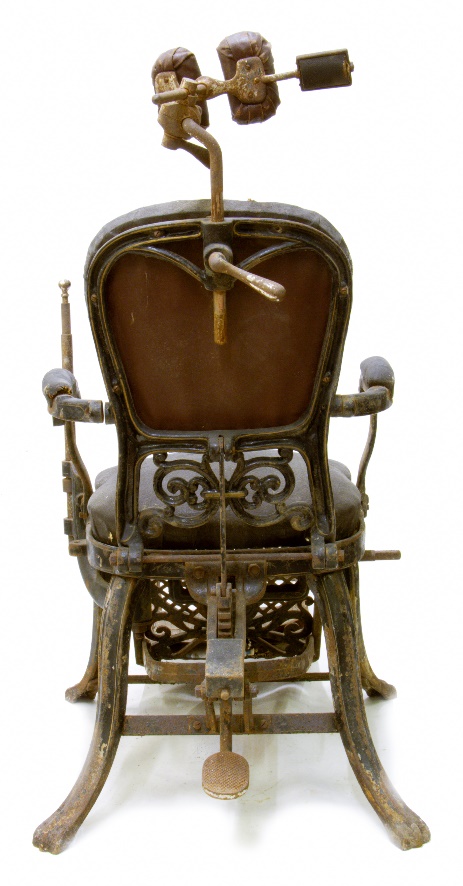 Foto 3. Tool tagant. Foto Kristin KaskemaKonstruktsioonipinnad on suures ulatuses korrusiooni kahjustusega ning valdav osa joongraafikast on hävinenud Polster vajunud, kuid püsiv.Polstrit kattev dermatiin kulunud. Valguse ning halbade hoiutingimuste tõttu on selle pind pragunenud ning esialgne toon (tume pähkel?) muutunud, selja tagant veel arvatavasti algupärast tumepunast värvi. Konstruktsiooni üksikud elemendid on korrosioonist sel määral kahjustatud, et nende mehaanika ei toimi. Liiguvad peatoe liigendid ja tarvikute karbi kinnitus, kuid seljatuge ei saa alla lasta ja jalatuge üles tõsta. Tarvikute karpi ei ole võimalik ühendada tooliga, puudub selleks vajalik liigend või sõlm, samas metalliühend karbil sobitub ülejäänud tooli metallidisainiga. (Foto 6)Kokkuvõtlik/üldine hinnang objekti seisundileRahuldavTööde loeteluDokumenteerimineKatteviimistluse analüüsDemontaaž – võimaluste piiresKuivpuhastusKeemiline puhastusKorrosiooni eemaldamineDermatiini puhastusLinoleumi puhastus ja vahatusKonstruktsiooni kokkupanek Viimistluse kinnitamineLõppseisundi dokumenteerimineAlgseisundi kahjustuste fikseerimineMetalli katteviimistluse analüüs, et osata kopeerida ja puhastadaPuhastamiseks vajalike tingimuste loomine ning korrosiooni eemaldaminePindmise mustuse eemaldamineTõhusam puhastusSeisundi stabiliseerimine Edasise dermatiini lagunemise vältimiseksLinoleumi seisundi stabiliseerimiseksKonstruktsiooni tugevdamineViimistluse edasise lagunemise vältimiseksLõppseisundi dokumenteerimise pärastTeostatud töödDokumenteerimineKatteviimistluse analüüsDemontaaž – võimaluste piiresKuivpuhastusKeemiline puhastusKorrosiooni eemaldamineDermatiini puhastusLinoleumi puhastus ja vahatusKonstruktsiooni kokkupanek Viimistluse kinnitamineLõppseisundi dokumenteerimineDigi-peegelkaamera, statiiv, prožektor, värvikaart, visuaalne vaatlusMikrolihvide analüüsHaamer, kruvikeerajaHari, kuiv lappDest.vesi + roheline seepHP Antirust, pintsel, švammSpets stuffDest.vesi + roheline seep, vahaKruvikeerajaŠellakDigi-peegelkaamera, statiiv, prožektor, värvikaartMuudatused konserveerimistööde kavas